LES PASSEJAÏRES DE VARILHES                    				  	 FICHE ITINÉRAIRETARASCON n° 166"Cette fiche participe à la constitution d'une mémoire des itinéraires proposés par les animateurs du club. Eux seuls y ont accès. Ils s'engagent à ne pas la diffuser en dehors du club."Date de la dernière mise à jour : 30 mai 2019La carte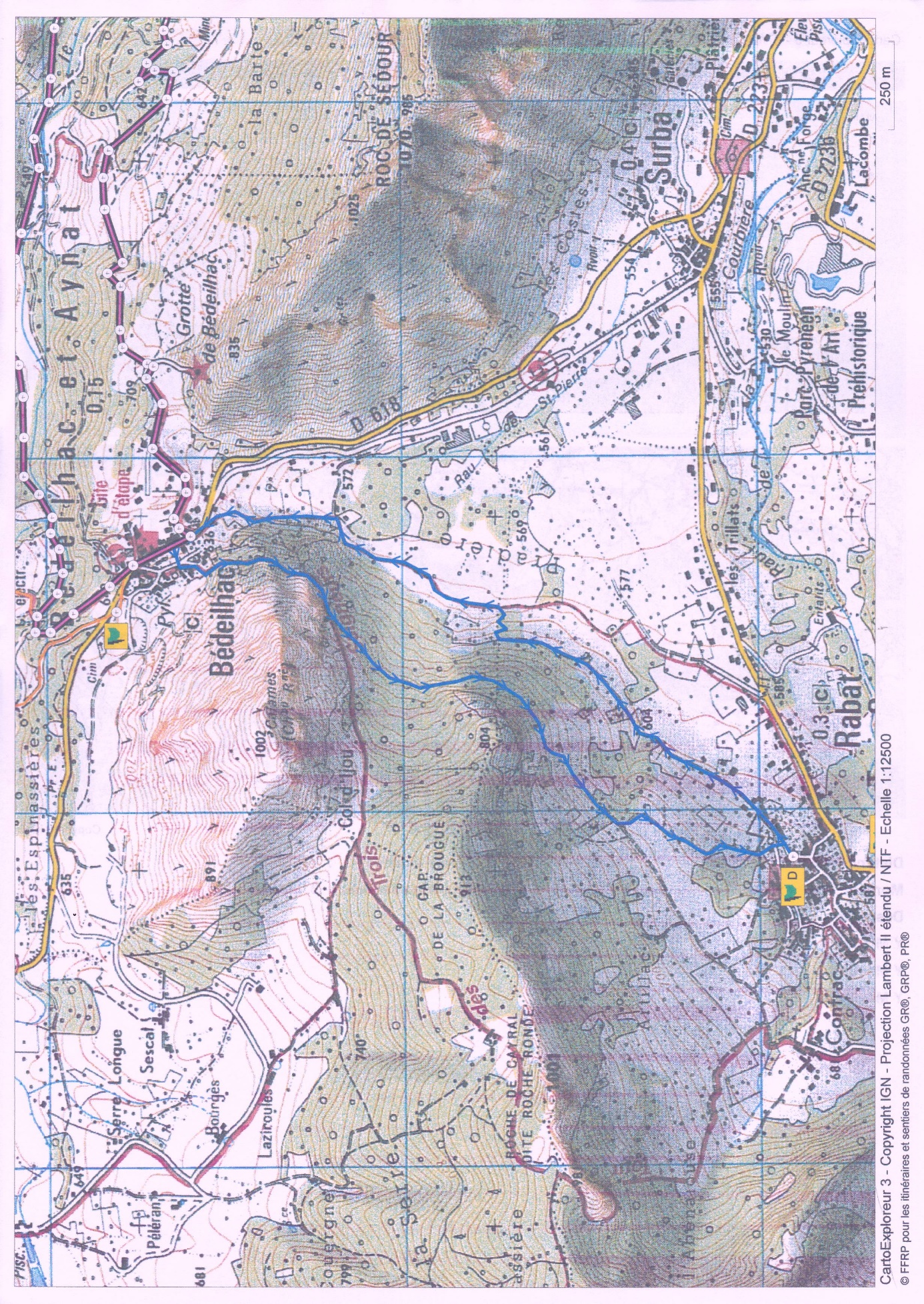 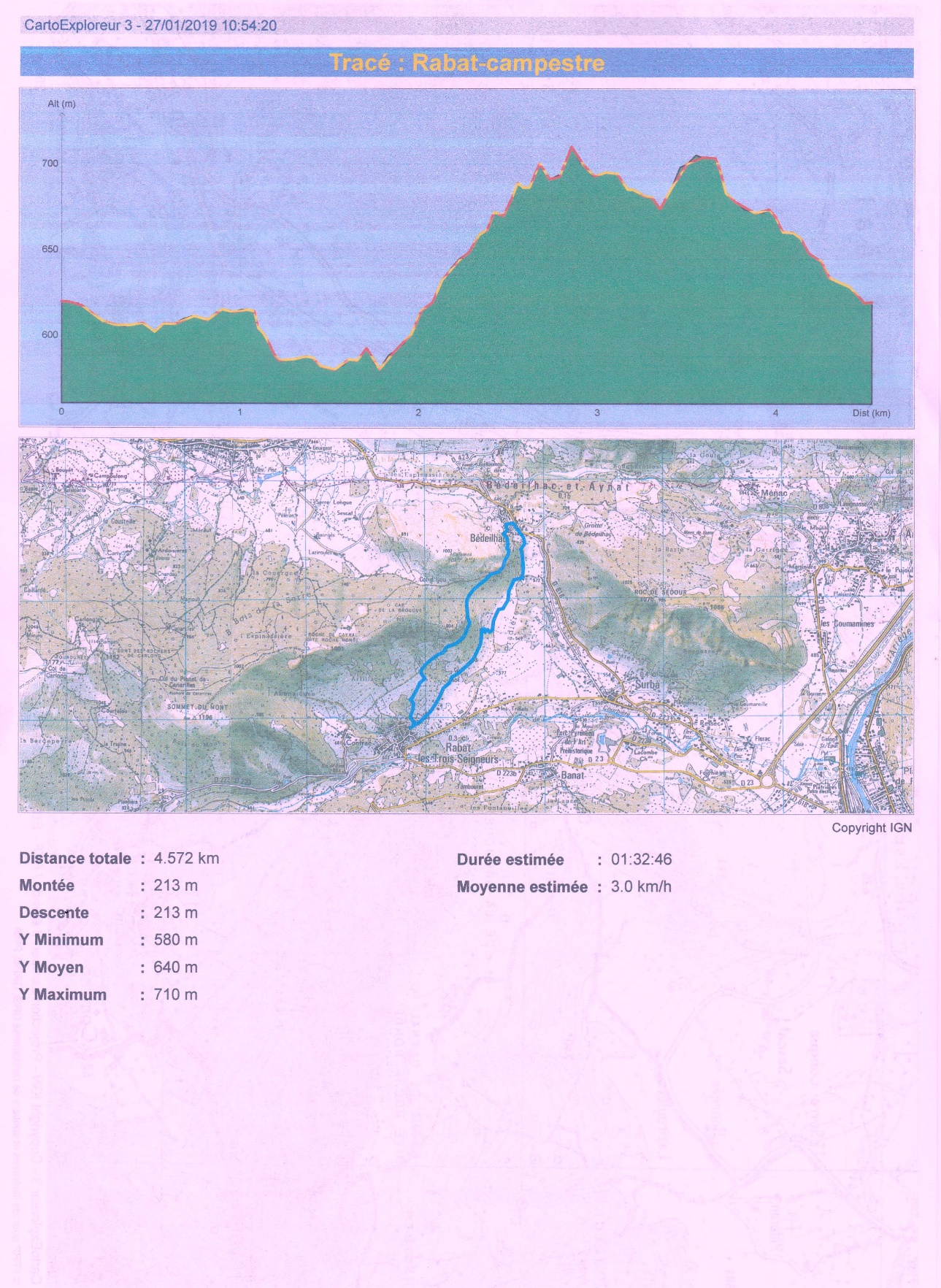 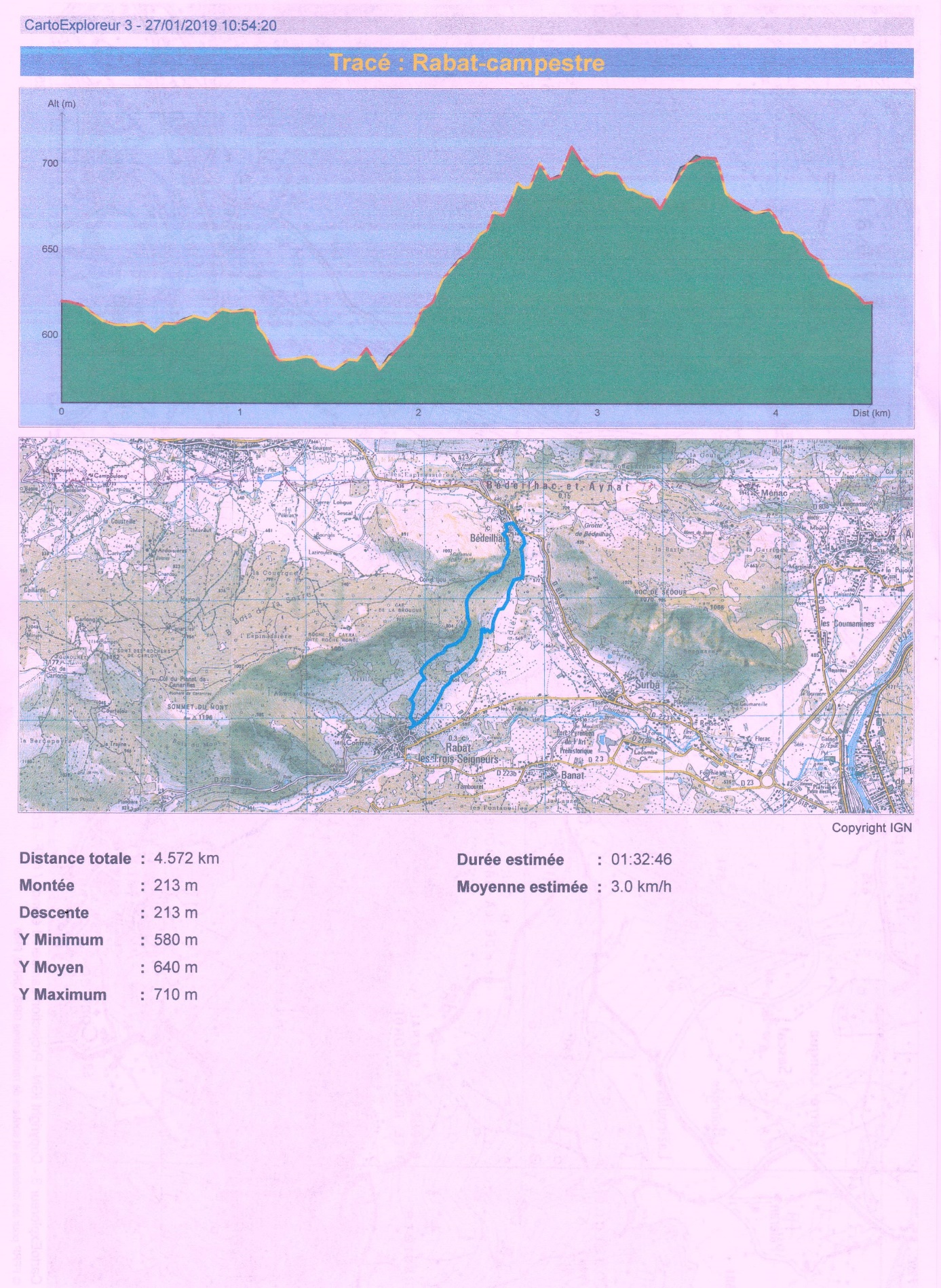 Commune de départ et dénomination de l’itinéraire : Rabat Les Trois Seigneurs – Parking en bas du bourg au bord de la Courbière – Circuit CampestreDate, animateur(trice), nombre de participants (éventuel) :Parcours pas encore emprunté par le club, mais reconnu.L’itinéraire est décrit sur les supports suivants : Fiche descriptive "Circuit de Campestre" éditée par la mairie préparée par les "découvreurs" du circuit.Classification, temps de parcours, dénivelé positif, distance, durée :Promeneur – 2h00 – 190m – 5,5 km – ½ journéeBalisage : Jaune jusqu’au point de rencontre avec le GRP (Grottes du Calamès). Jaune et rouge jusqu’à Bédeilhac. Jaune ensuite.Particularité(s) : Sentier ouvert en 2018 par nos ami(e)s Andréanne Retière, Christiane Tilmont (membres de notre club), Philippe Leclerc et François Rasselet.Site ou point remarquable :Les fontaines d’Ariel et de la PanchetteLa croix St-PierreLe lavoir restauré par nos amis en bordure du chemin de Pradière.Le chemin remarquablement aménagé par nos amis entre les chemin de Pradière et de la Crouzette.Trace GPS : Oui Distance entre la gare de Varilhes et le lieu de départ : 28 kmObservation(s) : 